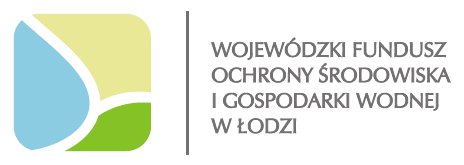 _________________________________________________________________________________________________________Opoczno, dnia 05.10.2022 r.Znak postępowania: ZP.03.2022- Strona internetowa prowadzonego postępowania –- Wszyscy Wykonawcy -Dotyczy: postępowania o udzielenie zamówienia publicznego prowadzonego w trybie 
przetargu nieograniczonego na podstawie ustawy z dnia 11 września 2019r. – Prawo zamówień publicznych (t. j. Dz.U. z 2022 r., poz. 1710 ze zm.) na realizację zadania p.n.                                             ,, Zakup pięciu autobusów zasilanych gazem CNG ” w ramach realizacji zadania p.n. Zakup pięciu busów zasilanych gazem CNG oraz kompletnego systemu tankowania CNG.Działając na podstawie art. 135 ust. 6 ustawy z dnia 11 września 2019 r. Prawo zamówień publicznych( t. j. Dz. U. z 2022 r. , poz. 1710 ze zm.) Zamawiający - Miejskie Przedsiębiorstwo Komunikacyjne Sp. z o.o. ul. Przemysłowa 2, 26-300 Opoczno, przekazuje treść zapytań dotyczących Specyfikacji Warunków Zamówienia [SWZ], wraz z udzielonymi wyjaśnieniami: Pytania Wykonawcy i odpowiedzi ZamawiającegoCzy dopuszczą Państwo do przetargu autobusy o długości całkowitej 9,1 m ? Autobus jest tylko nieznacznie większy od zamawianego natomiast może posiadać znacznie większą ilość miejsc siedzących (23) i stojących (51) Odpowiedź Zamawiającego:Zamawiający dopuszcza do przetargu autobusy o długości całkowitej 9,1.Czy dopuszczą Państwo do przetargu autobusy o wysokości całkowitej 3,50 m. Jest to zgodne z obowiązującymi przepisami, a dzięki temu autobus jest wyższy wewnątrz (2,39 m), co jest wygodniejsze gdy w autobusie zamontowane są wewnętrzne monitory i system wizyjny.  Odpowiedź Zamawiającego:Zamawiający dopuszcza do przetargu autobusy o wysokości całkowitej 3,50 m.Czy dopuszczą Państwo do przetargu autobusy z 6-io cylindrowym silnikiem Cumminsa, o pojemności 8800 cm3 i mocy 208 kW ? Większa pojemność silnika i większa moc znacznie przedłuża żywotność silnika, może również wpłynąć na zmniejszenie zużycia paliwa.  Odpowiedź Zamawiającego:Zamawiający dopuszcza do przetargu autobusy z 6-io cylindrowym silnikiem o  pojemności 8800 cm3 i mocy 208 kW. Pkt. 18 Urządzenia informacji i obsługi pasażerów. Elektroniczne tablice diodowe zewnętrzne i wewnętrzne: - przednia – wyświetlająca numer linii i kierunek jazdy, (rozdzielczość: min. 24 punkty w pionie, 168 w poziomie – raster ok. 10 mm) Pytanie -  Mając na uwadze rozmiar autobusu i możliwość zabudowy niepowodującą niedogodności w użytkowaniu, czy Zamawiający dopuści i uzna za spełniającą oczekiwania tablicę czołową o rozdzielczości 24 punkty w pionie i 160 w poziomie raster ok 7mOdpowiedź Zamawiającego:Zamawiający dopuszcza i uznaje za spełniającą oczekiwania tablicę czołową o rozdzielczości 24 punkty w pionie i 160 w poziomie raster ok 7mm. Prosimy o określenie maksymalnego limitu przewidywalnego rocznego przebiegu autobusów dotyczącego gwarancji w okresie 24, 36, 48 i 60 miesięcy. Producent zwyczajowo określa maksymalny limit przebiegów w okresie gwarancyjnym. Odpowiedź Zamawiającego: Odpowiedź:	
Limit roczny minimalny 100 000 km, a maksymalny 120 000 kmW odniesieniu do okresów:
- 36 miesięcy – minimalny 300 000 km
- 48 miesięcy – minimalny 400 000 km
- 60 miesięcy – minimalny 500 000 kmZwracam się z wnioskiem o modyfikację par. 6 ust. 5 projektu umowy – poprzez przyjęcie, że okres gwarancji zostanie każdorazowo wydłużony o czas ponad termin określony w umowie na naprawę pojazdu. Odpowiedź Zamawiającego:Zapis w projekcie umowy pozostaje bez zmian.Prosimy o potwierdzenie, że gwarancja i rękojmia nie obejmuje elementów, zużytych w toku zgodnej z przeznaczeniem eksploatacji autobusów, gdy zużycie nie wynika z wad fizycznych rzeczy. Dotyczy to w szczególności takich elementów jak: amortyzatory, elementy zawieszenia, świece zapłonowe, świece żarowe, paski napędowe, tarcze hamulcowe, klocki hamulcowe, sprzęgła, wtryskiwacze, pióra wycieraczek, tłumiki, opony, żarówki, bezpieczniki oraz płyny eksploatacyjne itp. Odpowiedź Zamawiającego:Potwierdzamy, iż gwarancja i rękojmia nie obejmuje elementów zużytych w toku zgodnej 
z przeznaczeniem eksploatacji autobusu, gdy zużycie nie wynika z wad fizycznych rzeczy. 
Zwracam się z wnioskiem o zmianę par. 6 ust. 12 projektu umowy – poprzez przyjęcie, że Wykonawca udziela w okresie gwarancyjnym Zamawiającemu autoryzacji wewnętrznej na zabudowę autobusu. Przeglądy oraz naprawy gwarancyjne Zamawiający zleci autoryzowanym stacją obsługi. Odpowiedź ZamawiającegoZapis w projekcie umowy pozostaje bez zmian.Prosimy o doprecyzowanie Zamawiającego dotyczącego schematu i malowania autobusów oraz systemu oznaczeń. Wynika to z konieczności kalkulacji ceny końcowej autobusu. Prosimy o określenie rodzaju lakieru (akryl, metalik), ilości kolorów użytych do malowania, ilości piktogramów oraz przewidywanej wielkości wzoru oklejenia autobusów. Odpowiedź Zamawiającego	Rodzaj lakieru: AkrylIlość kolorów: jeden białyIlość piktogramów oraz przewidywalna wielkość wzorów oklejenia autobusu do uzgodnienia po ewentualnym rozstrzygnięciu przetarguZwracamy się z wnioskiem o modyfikację par. 11 ust. 1 lit e. poprzez jego usunięcie, ponieważ zapis ten stanowi powielenie zapisu, określonego w par. 11.ust. 1 lit. b projektu umowy. Pozostawienie obu postanowień w takim kształcie prowadzić będzie do podwójnego nakładania kar za to samo zdarzenie. Odpowiedź Zamawiającego	Zapis w projekcie umowy pozostaje bez zmian.Zwracamy się z wnioskiem o modyfikację par. 11 ust. 1 lit g. poprzez jego usunięcie, ponieważ zapis ten stanowi powielenie zapisu, określonego w par. 11.ust. 1 lit. b projektu umowy. Pozostawienie obu postanowień w takim kształcie prowadzić będzie do podwójnego nakładania kar za to samo zdarzenie. Odpowiedź Zamawiającego	Zapis w projekcie umowy pozostaje bez zmian.Zwracam się z wnioskiem o zmianę par. 11 pkt 6 projektu umowy – poprzez przyjęcie, że strony zastrzegają możliwość kumulatywnego naliczania kar umownych z różnych tytułów do maksymalnej wysokości 20 % wynagrodzenia brutto zgodnie z ustawą PZP. Obecnie przyjęta maksymalna wysokość kar jest zbyt rażąco wygórowana. Odpowiedź Zamawiającego	Zapis w projekcie umowy pozostaje bez zmian.Prosimy o potwierdzenie, że Zamawiający wymaga, aby Wykonawca składający w postępowaniu ofertę był równocześnie producentem dostarczanych autobusów ujawnionym jako producent w świadectwie homologacji typu pojazdu? Odpowiedź Zamawiającego	Zamawiający informuje, że Wykonawca składający w postępowaniu ofertę może być równocześnie producentem dostarczonych autobusów ujawnionym jako producent w Świadectwie homologacji typu pojazdu.Prosimy o potwierdzenie, że Zamawiający wymaga, aby gwarancja na autobus została udzielona bezpośrednio przez producenta autobusów ujawnionego w świadectwie homologacji i dołączona bezpośrednio do oferty? Odpowiedź Zamawiającego	Zamawiający nie zmienia zapisów w przedmiocie gwarancji.W przypadku, pozytywnej odpowiedzi na pytanie nr 10 prosimy o odpowiedź czy Zamawiający wymaga, aby dokumenty te zostały złożone w formie elektronicznej opatrzonej przez producenta składającego te oświadczenia kwalifikowanym podpisem elektronicznym lub w postaci elektronicznej opatrzonej przez producent składającego to oświadczenie podpisem zaufanym? Odpowiedź Zamawiającego	Forma składania dokumentów opisana jest w SWZ.W przypadku, pozytywnej odpowiedzi na pytanie nr 10 prosimy o odpowiedź czy Zamawiający wymaga w przypadku, gdy producent będzie zamierzał udzielić pełnomocnictwa do podpisania wskazanych dokumentów w jego imieniu, czy pełnomocnictwo musi zostać udzielone w formie elektronicznej opatrzonej przez producenta składającego to pełnomocnictwo kwalifikowanym podpisem elektronicznym? Odpowiedź Zamawiającego	Forma składania pełnomocnictwa opisana jest w SWZ.Zamawiający w szczegółowym opisie przedmiotu zamówienia określił w warunkach gwarancji: na całość autobusu – co najmniej 24 miesiące bez limitu kilometrów. Natomiast w specyfikacji warunków zamówienia – opis kryteriów oceny ofert, kryterium „DŁUGOŚĆ OKRESU GWARANCJI NA AUTOBUSY - GWARANCJI CAŁOPOJAZDOWEJ”(G) liczone w okresach miesięcznych, określił minimalną długości okresu gwarancji tj. 36 miesięcy. Prosimy o wyrównania wyszczególnionych okresów gwarancyjnych i o przyjęcie minimalnego okresu gwarancji na 24 miesiące. Odpowiedź Zamawiającego	Zamawiający określa ,, DŁUGOŚĆ OKRESU GWARANCJI NA AUTOBUSY - GWARANCJI CAŁOPOJAZDOWEJ”(G) w przedziale od 36 do 60 miesięcy. Wykonawca w formularzu oferty wpisuje oferowaną długość w/w gwarancji. Kryterium punktowaneZwracamy się z prośbą, o przyjęcie minimalnej długości okresu gwarancji 24 miesiące z maksymalnym limitem 200.000 km. Maksymalny limit kilometrów jest ustalony odgórnie przez producenta. Odpowiedź Zamawiającego	Limit roczny minimalny 100 000 km, a maksymalny 120 000 kmW odniesieniu do okresów:
- 36 miesięcy – minimalny 300 000 km
- 48 miesięcy – minimalny 400 000 km
- 60 miesięcy – minimalny 500 000 kmCzy Zamawiający dopuści do udziału w postępowaniu przetargowym autobusy 
w których w kabinie kierowcy okno będzie podgrzewane poprzez nadmuch ciepłego powietrza? Autobusy które chcemy zaoferować nie mają podgrzewanej szyby okna kierowcy, natomiast mają podgrzewaną szybę boczną przy lusterkach. Odpowiedź Zamawiającego	Zamawiający nie dokonuje zmian w tym zakresie.Czy Zamawiający dopuści do udziału w postępowaniu przetargowym autobusy bez wzmacniacza cyfrowego, dwukanałowego ? Autobus zostanie wyposażony 
w radioodtwarzacz CD/MP3, który będzie posiadał wbudowany wzmacniacz. Odpowiedź Zamawiającego	Zamawiający dopuszcza udział w postępowaniu przetargowym takie rozwiązanie.Prosimy o potwierdzenie, że badanie techniczne, o którym mowa w par. 5 ust. 4 projektu umowy, odbywa się na koszt i ryzyko Wykonawcy natomiast koszt przyjazdu
i zakwaterowania przedstawicieli Zamawiającego odbędzie się na koszt Zamawiającego. Odpowiedź Zamawiającego	Zamawiający potwierdza, że koszt przejazdu i zakwaterowania przedstawicieli Zamawiającego odbędzie się na koszt ZamawiającegoProsimy o potwierdzenie, że Zamawiający dopuści do udziału w postępowaniu przetargowym autobusy z tablicą diodową przednią w której raster będzie wynosił 
w granicach 7 do 10 mm ? Odpowiedź Zamawiającego	Zamawiający dopuści do udziału w postępowaniu przetargowym autobusy z tablicą diodową przednią w której raster będzie wynosił w granicach 7 do 10 mm.ZATWIERDZIŁ:/… / PREZES ZARZĄDU          Robert Grzesiński 